Hoja de datos de seguridad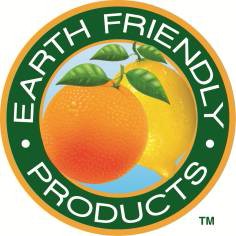 En cumplimiento con el Reglamento 1907/2006/CE (Reglamento REACH), UE 2015/830 y el Reglamento N° 1272/2008/CE (CLP)Página 1/10Fecha de impresión 16 may 2017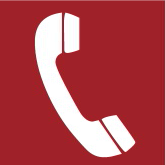 Versión número 2Revisión: 08 sep 2017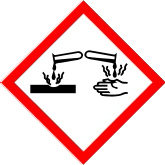 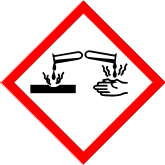 (Continuación en la página 3)Descripción de las medidas de primeros auxilios Información general:Lleve a las personas afectadas al aire libre. Busque asesoría médica de inmediato.Después de inhalar:Proporcione aire fresco y asegúrese de llamar a un médico.En caso de que la persona esté inconsciente, colóquela en una posición lateral estable para transportarla. Busque tratamiento médico en caso de quejas.Después del contacto con la piel: lave de inmediato con agua y jabón y enjuague bien.Después del contacto con los ojos:Enjuague de inmediato los ojos con mucha agua, levantando ocasionalmente los párpados superiores e inferiores. Compruebe la presencia de lentes de contacto y retírelos si es el caso. Continúe enjuagando durante al menos 10 minutos. Busque atención médica si hay irritación.Evite el riesgo de daño a la córnea debido a un chorro fuerte de agua; consulte a un médico.Después de tragar:Beba suficiente agua y busque aire fresco. Llame a un médico de inmediato. Busque asesoría médica de inmediato. Nunca suministre algo por vía oral a una persona inconsciente.Síntomas y efectos más importantes, tanto agudos como retrasados No hay información adicional relevante disponible.Indicación de cualquier atención médica inmediata y tratamiento especial necesarioNo hay información adicional relevante disponible.8.1 Parámetros de controlDNELNúmero CAS del etanol: 64-17-5Efectos sistémicos en trabajadores con exposición prolongada por inhalación: 950 mg/m3 Efectos locales en trabajadores con exposición aguda/breve: 1,900 mg/m³Efectos sistémicos en trabajadores con exposición prolongada por vía cutánea: 343 mg/kg peso corporal/día Efectos sistémicos en la población general con exposición prolongada por inhalación: 114 mg/m³Efectos locales en la población general con exposición aguda/breve por inhalación: 950 mg/m³ Efectos sistémicos en la población general con exposición prolongada por vía cutánea: 206 mg/kg peso corporal/día Efectos sistémicos en la población general con exposición prolongada por vía oral: 87 mg/kg peso corporal/día PNECNúmero CAS del etanol: 64-17-5 Agua dulce: 0.96 mg/l Agua marina: 0.79 mg/lVertidos intermitentes: 2.75 mg/l STP: 580 mg/lSedimento (agua dulce): 3.6 mg/kg sedimento en peso seco Sedimento (agua marina): 2.9Tierra: 0.63 mg/kg tierra en peso secoDNEL Efectos locales en trabajadores con exposición prolongadaEtanol (CAS 64-17-5)Inhalación: 1,900 mg/m³DNEL Efectos sistémicos en trabajadores con exposición prolongadaEtanol (CAS 64-17-5)Inhalación: 950 mg/m3Contacto con la piel: 343 mg/kg peso corporal/día(Continuación en la página 5)GB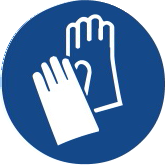 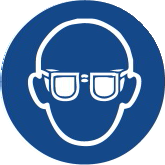 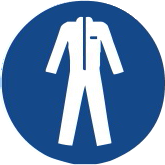 Punto inicial de ebullición e intervalo de ebullición: 	No determinadoPunto de inflamación:	No inflamableInflamabilidad (sólido, gas):	No aplicaTemperatura de autoignición:	No determinadaTemperatura de descomposición:	No determinadaTemperatura de autoignición:	El producto no es autoinflamable.Propiedades explosivas:	El producto no presenta un peligro de explosiónLímites de explosión:Inferior:	No determinadoSuperior:	No determinadoPropiedades oxidantes	No se considera como oxidantePresión de vapor:	No determinadaDensidad:	No determinadaDensidad relativa:	No determinadaDensidad de vapor:	No determinadaTasa de evaporación	No determinadaSolubilidad en/miscibilidad conagua:		Completamente miscibleCoeficiente de partición: n-octanol/agua  	No determinadoViscosidad:Dinámica:	No determinadaCinemática:	No determinada9.2 Otra información	No hay información adicional relevante disponible.Corrosión/irritación cutánea Con base en los datos disponibles, no se cumplen los criterios de clasificación.Lesiones/irritación ocular graveCausa lesiones oculares graves.Sensibilización respiratoria o cutánea Con base en los datos disponibles, no se cumplen los criterios de clasificación.Efectos CMR (carcinogenicidad, mutagenicidad y toxicidad para la reproducción)Mutagenicidad en células germinales Con base en los datos disponibles, no se cumplen los criterios de clasificación.Carcinogenicidad Con base en los datos disponibles, no se cumplen los criterios de clasificación. Toxicidad reproductiva Con base en los datos disponibles, no se cumplen los criterios de clasificación. STOT única Con base en los datos disponibles, no se cumplen los criterios de clasificación. STOT repetida Con base en los datos disponibles, no se cumplen los criterios de clasificación. Peligro por aspiración Con base en los datos disponibles, no se cumplen los criterios de clasificación.ToxicidadToxicidad acuática: Etanol, CAS: 64-17-5Toxicidad en peces LC50: >10,000 mg/l Toxicidad con Daphnia, CEE0: >7,800 mg/lToxicidad bacteriana (Ps putida) CEE0: >6,500 mg/l Toxicidad en algas (SC. Quadricauda), CEE0: >5,000 mg/l Toxicidad en algas (M. acruginosa), CEE0: >1,450 mg/lPersistencia y degradabilidad No hay información adicional relevante disponible.Potencial de bioacumulación No hay información adicional relevante disponible.Movilidad en el suelo No hay información adicional relevante disponible.Efectos ecotóxicos: Observación: dañino para pecesInformación ecológica adicional: Notas generales:No debe llegar a las aguas residuales o a la zanja de drenaje sin diluir o sin neutralizar. El producto contiene materiales que son dañinos para el medioambiente.Dañino para organismos acuáticosResultados de la evaluación para sustancias PBT y sustancias mPmB: PBT: no aplica.mPmB: no aplica.(Continuación en la página 8)GB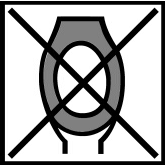 Número ONU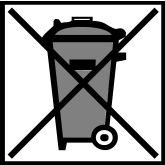 ADR, ADN, IMDG, IATA	VacíoNombre de envío ONU apropiadoADR, ADN, IMDG, IATA	VacíoClase(s) de peligro(s) de transporteADR, ADN, IMDG, IATA	VacíoClase	Grupo de empaqueADR, IMDG, IATA	VacíoPeligros medioambientales:Contaminante marino:	NoPrecauciones especiales para el usuario	No aplica.Transporte a granel de conformidad con el Anexo II del Convenio Marpol y elCódigo IBC	No aplica."Reglamento Modelo" de la ONU:	VacíoEsta información se basa en nuestros conocimientos actuales. Sin embargo, esto no constituirá una garantía por cualquier característica específica del producto y no establecerá una relación contractual válida a nivel legal.Frases relevantesH225 Líquido y vapor altamente inflamables H226 Líquido y vapor inflamablesH302 Dañino si se traga. H315 Causa irritación cutánea.H317 Puede causar una reacción alérgica en la piel. H318 Causa lesiones oculares graves.H319 Causa irritación ocular grave. H400 Muy tóxico para la vida acuáticaH410 Muy tóxico para la vida acuática con efectos duraderosSugerencias para la capacitaciónSe debe proporcionar capacitación adecuada sobre seguridad en la manipulación, almacenamiento y conversión del producto a todos los empleados, con base en toda la información existente.Abreviaturas y acrónimos:ADR: Accord européen sur le transport des marchandises dangereuses par Route (Acuerdo Europeo sobre el Transporte Internacional de Cargas Peligrosas por Vías Terrestre​s)IMDG: Código Marítimo Internacional de Mercancías Peligrosas IATA: Asociación Internacional de Transporte AéreoGHS: Sistema Globalmente Armonizado de Clasificación y Etiquetado de Productos Químicos EINECS: Inventario Europeo de Sustancias Químicas Comerciales Existentes ELINCS: Lista Europea de Sustancias Químicas NotificadasCAS: Servicio de Abstractos Químicos (división de la Sociedad Estadounidense de Química) DNEL: Nivel sin efecto derivado (REACH)PNEC: Concentración prevista sin efecto (REACH) LC50: Concentración letal, 50 por ciento(Continuación en la página 10)GBReglamento (CE) N° 648/2004 sobre detergentes/etiquetado del contenidoReglamento (CE) N° 648/2004 sobre detergentes/etiquetado del contenidoTensoactivos no iónicos≥5 - <15%Tensoactivos aniónicos<5%Agentes conservantes (FENOXIETANOL, SORBATO DE POTASIO), aromas (limoneno)Ingredientes de conformidad con el Reglamento (UE) 830/2015:Ingredientes de conformidad con el Reglamento (UE) 830/2015:Ingredientes de conformidad con el Reglamento (UE) 830/2015:CAS: 68515-73-1NLP: 500-220-1D-Glucopiranosa, oligoméricos, decil octil glucósidos2.5 - <10%CAS: 68515-73-1NLP: 500-220-1 Les. oc. 1, H318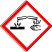 2.5 - <10%CAS: 64-17-5EINECS: 200-578-6Número de índice: 603-002-00-5Etanol0.1 - 2.5%CAS: 64-17-5EINECS: 200-578-6Número de índice: 603-002-00-5 Líq. infl. 2, H225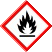 0.1 - 2.5%CAS: 122-99-6EINECS: 204-589-7Número de índice: 603-098-00-92-Fenoxietanol0.1 - 2.5%CAS: 122-99-6EINECS: 204-589-7Número de índice: 603-098-00-9 Tox. ag. 4, H302; Irrit. oc. 2, H319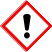 0.1 - 2.5%CAS: 5989-27-5EINECS: 227-813-5Número de índice: 601-029-00-7Limoneno0.1 - <0.25%CAS: 5989-27-5EINECS: 227-813-5Número de índice: 601-029-00-7 Líq. infl. 3, H226;  Acuático agudo 1, H400; Acuático crónico 1, H410;  Irrit. cut. 2, H315; Sens. cut. 1, H317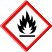 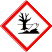 0.1 - <0.25%CAS: 94266-47-4Número CE: 304-454-3Citrus spp.0.1 - <0.25%CAS: 94266-47-4Número CE: 304-454-3 Líq. infl. 3, H226;  Acuático agudo 1, H400; Acuático crónico 1, H410;  Irrit. cut. 2, H315; Sens. cut. 1, H3170.1 - <0.25%Ingredientes con valores límite que requieren supervisión en el lugar de trabajo:Ingredientes con valores límite que requieren supervisión en el lugar de trabajo:64-17-5 Etanol64-17-5 EtanolWEL (Gran Bretaña)Valor a largo plazo: 1,920 mg/m³, 1,000 ppmValores LD/LC50 relevantes para la clasificación:Valores LD/LC50 relevantes para la clasificación:Valores LD/LC50 relevantes para la clasificación:TAE (Toxicidad Aguda Estimada)TAE (Toxicidad Aguda Estimada)TAE (Toxicidad Aguda Estimada)OralLD5063,636 mg/kg (rata)64-17-5 Etanol64-17-5 Etanol64-17-5 EtanolOral Por inhalaciónLD50LC50/4 h (vapor)7,060 mg/kg (rata)20,000 mg/l (rata)122-99-6 2-Fenoxietanol122-99-6 2-Fenoxietanol122-99-6 2-FenoxietanolOral CutáneoLD50 LD501,260 mg/kg (rata)5,000 mg/kg (conejo)5989-27-5 Limoneno5989-27-5 Limoneno5989-27-5 LimonenoOralLD504,400 mg/kg (rata)